Composition du Jury Masculin				½ Finale des Coupes FédéralesDax, Samedi 23 janvier 2016Responsable du Jury : 		Nicolas PERONAppel et réunion des juges : 14h15 (1h avant le début de compétition)SOL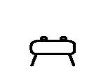 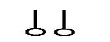 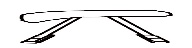 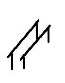 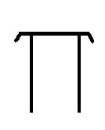 JugeResponsableJugeResponsableJugeResponsableJugeResponsableJugeResponsableJugeResponsableJugeResponsableMORA Vincent Dax FMERCERON DavidASCBG F2ZABALETA BrunoLimoges F2MAQUIGNEAU AlainASCBG F2PINEAU NicolasBergerac FPINEAU NicolasBergerac FJury DJury DJury DJury D/EJury DJury DJury DMORA Vincent Dax FMERCERON DavidASCBG F2ZABALETA BrunoLimoges F2BELLANGER RolandLoquidy D2MAQUIGNEAU AlainASCBG F2PINEAU NicolasBergerac FPINEAU NicolasBergerac FCARIOU Michel Montoir FPERON NicolasMontoir FPROVOST HenriASCBG  F2CLAUZET Jean PierreAquitaine D2FONTENEAU PatrickPdl F1BABONNEAU JérômeCambronnaise F1BABONNEAU JérômeCambronnaise F1Jury EJury EJury EJury EJury EJury EJury EBRISSEAU NadineASCBG D2Loquidy Juge 2GILLARD CécileMontaigu D2CHARTIER JoeffreyMontoir D2GARANX André Bayonne D2GARANX André Bayonne D2PERRAUD SylvainMontoir D2VERGONZEAU MichelDax RREBELO CédricDax D2